IMPLEMENTASI INTEGRATED FACTORY MANAGEMENT SYSTEM DALAM PENGELOLAAN BARANG JADI PADA PT. YONGJINTUGAS AKHIR sebagai salah satu syarat untuk memperoleh gelar Ahli Madya pada Program Studi Keuangan & Perbankan Sekolah Tinggi Ilmu Ekonomi Kesatuan Oleh: INDAH KUSUMA DEWINPM: 160110002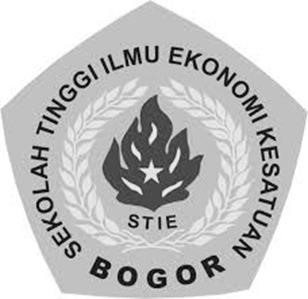 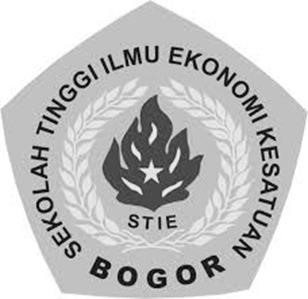 PROGRAM DIPLOMA III KEUANGAN & PERBANKAN SEKOLAH TINGGI ILMU EKONOMI KESATUAN BOGOR 2019IMPLEMENTASI INTEGRATED FACTORY MANAGEMENT SYSTEM DALAM PENGELOLAAN BARANG JADI PADA PT. YONGJINTUGAS AKHIR  Oleh: INDAH KUSUMA DEWINPM: 160110002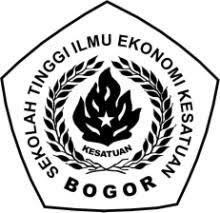 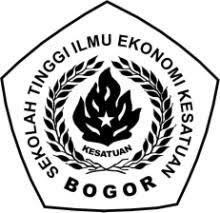 PROGRAM DIPLOMA III KEUANGAN & PERBANKANSEKOLAH TINGGI ILMU EKONOMI KESATUAN BOGOR 2019